Crna Gora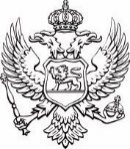 Ministarstvo poljoprivrede,šumarstva i vodoprivrede   Broj: UP-I-18-037/22-292/3                                                                       09. maj  2022. godineZa:            Gavrilo Cerović iz Šavnika , TušinjaVeza:        Zahtjev za slobodan pristup informacijama Predmet:  Obavještenje o dostavljanju zahtjeva nadležnom organuPoštovani,U vezi sa Zahtjevom za slobodan pristup informacijama, koji ste podnijeli ovom ministarstvu                            dana 27.04.2022.godine, a zavedenog kod organa pod brojem: UP-I-18-037/22-292/1 dana 27.04.2022.godine, obavještavamo Vas da je shodno članu 20 stav 4 Zakona o slobodnom pristupu informacijama, vaš zahtjev upućen Opštini Šavnik kao nadležnom organu za postupanje po zahtjevu.                                                                                                  S poštovanjem, Vladimir Joković, s.r.	 ministar